       
Томская область Томский район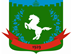 Муниципальное образование «Зональненское сельское поселение»ИНФОРМАЦИОННЫЙ БЮЛЛЕТЕНЬПериодическое официальное печатное издание, предназначенное для опубликования правовых актов органов местного самоуправления Зональненского сельского поселения и иной официальной информации                                                                                                                         Издается с 2005г.  п. Зональная Станция                                                                         	              № 15/1 от 21.03.2024ТОМСКАЯ ОБЛАСТЬ ТОМСКИЙ РАЙОНАДМИНИСТРАЦИЯ ЗОНАЛЬНЕНСКОГО СЕЛЬСКОГО ПОСЕЛЕНИЯПОСТАНОВЛЕНИЕ «21» марта 2024 г.                                                                                                                    № 66/1О внесении изменений в Постановление Администрации Зональненского сельского поселения №60 от 14.03.2024г. «Об утверждении муниципальной программы «Развитие инициативного бюджетирования на территории муниципального образования «Зональненское сельское поселение»В соответствии с производственной необходимостью,  ПОСТАНОВЛЯЮ:1.Внести изменения в Постановление Администрации Зональненского сельского поселения №60 от 14.03.2024г. «Об утверждении муниципальной программы «Развитие инициативного бюджетирования на территории муниципального образования «Зональненское сельское поселение», изложив Таблицу 1 в редакции согласно Приложению, к настоящему Постановлению.2.Опубликовать настоящее постановление в официальном печатном издании «Информационный бюллетень» Зональненского сельского поселения и разместить на официальном сайте муниципального образования «Зональненское сельское поселение» в сети Интернет (http://admzsp.ru).3.Настоящее Постановление вступает в официальную силу с момента опубликования.4.Контроль за исполнением настоящего постановления оставляю за собой.Глава поселения(Глава Администрации)                                                                                   Е.А. КоноваловаПриложение к Постановлению Администрации Зональненского сельского поселения №66/1 от 21.03.2024«Таблица 1»Перечень основных мероприятий «Развитие инициативного бюджетирования на территории муниципального образования «Зональненское сельское поселение», на 2024-2026 год№п/пОсновные мероприятиямуниципальной программы (связь мероприятий с показателями муниципальной программы)Ответственныйисполнительмуниципальной программыИсточникифинансированияФинансовые затраты на реализацию муниципальной программы (тыс. руб.)Финансовые затраты на реализацию муниципальной программы (тыс. руб.)Финансовые затраты на реализацию муниципальной программы (тыс. руб.)Финансовые затраты на реализацию муниципальной программы (тыс. руб.)№п/пОсновные мероприятиямуниципальной программы (связь мероприятий с показателями муниципальной программы)Ответственныйисполнительмуниципальной программыИсточникифинансированиявсегов том числев том числев том числе№п/пОсновные мероприятиямуниципальной программы (связь мероприятий с показателями муниципальной программы)Ответственныйисполнительмуниципальной программыИсточникифинансированиявсего2024год2025 год2026 год12345678Цель: реализация социально значимых проектов на территории Зональненского сельского поселения, путем активизации участия населения, юридических лиц и индивидуальных предпринимателей в определении приоритетов расходования средств местного бюджета и поддержка их инициатив в решении вопросов местного значенияЦель: реализация социально значимых проектов на территории Зональненского сельского поселения, путем активизации участия населения, юридических лиц и индивидуальных предпринимателей в определении приоритетов расходования средств местного бюджета и поддержка их инициатив в решении вопросов местного значенияЦель: реализация социально значимых проектов на территории Зональненского сельского поселения, путем активизации участия населения, юридических лиц и индивидуальных предпринимателей в определении приоритетов расходования средств местного бюджета и поддержка их инициатив в решении вопросов местного значенияЦель: реализация социально значимых проектов на территории Зональненского сельского поселения, путем активизации участия населения, юридических лиц и индивидуальных предпринимателей в определении приоритетов расходования средств местного бюджета и поддержка их инициатив в решении вопросов местного значенияЦель: реализация социально значимых проектов на территории Зональненского сельского поселения, путем активизации участия населения, юридических лиц и индивидуальных предпринимателей в определении приоритетов расходования средств местного бюджета и поддержка их инициатив в решении вопросов местного значенияЦель: реализация социально значимых проектов на территории Зональненского сельского поселения, путем активизации участия населения, юридических лиц и индивидуальных предпринимателей в определении приоритетов расходования средств местного бюджета и поддержка их инициатив в решении вопросов местного значенияЦель: реализация социально значимых проектов на территории Зональненского сельского поселения, путем активизации участия населения, юридических лиц и индивидуальных предпринимателей в определении приоритетов расходования средств местного бюджета и поддержка их инициатив в решении вопросов местного значенияЦель: реализация социально значимых проектов на территории Зональненского сельского поселения, путем активизации участия населения, юридических лиц и индивидуальных предпринимателей в определении приоритетов расходования средств местного бюджета и поддержка их инициатив в решении вопросов местного значенияЗадача: Вовлечение населения, юридических лиц и индивидуальных предпринимателей в определение проектов с использованием механизма инициативного бюджетирования, их реализацию и контроль, повышение открытости и эффективности расходования бюджетных средств, повышение открытости деятельности органов местного самоуправления, развитие взаимодействия органов местного самоуправления с населением и бизнесомЗадача: Вовлечение населения, юридических лиц и индивидуальных предпринимателей в определение проектов с использованием механизма инициативного бюджетирования, их реализацию и контроль, повышение открытости и эффективности расходования бюджетных средств, повышение открытости деятельности органов местного самоуправления, развитие взаимодействия органов местного самоуправления с населением и бизнесомЗадача: Вовлечение населения, юридических лиц и индивидуальных предпринимателей в определение проектов с использованием механизма инициативного бюджетирования, их реализацию и контроль, повышение открытости и эффективности расходования бюджетных средств, повышение открытости деятельности органов местного самоуправления, развитие взаимодействия органов местного самоуправления с населением и бизнесомЗадача: Вовлечение населения, юридических лиц и индивидуальных предпринимателей в определение проектов с использованием механизма инициативного бюджетирования, их реализацию и контроль, повышение открытости и эффективности расходования бюджетных средств, повышение открытости деятельности органов местного самоуправления, развитие взаимодействия органов местного самоуправления с населением и бизнесомЗадача: Вовлечение населения, юридических лиц и индивидуальных предпринимателей в определение проектов с использованием механизма инициативного бюджетирования, их реализацию и контроль, повышение открытости и эффективности расходования бюджетных средств, повышение открытости деятельности органов местного самоуправления, развитие взаимодействия органов местного самоуправления с населением и бизнесомЗадача: Вовлечение населения, юридических лиц и индивидуальных предпринимателей в определение проектов с использованием механизма инициативного бюджетирования, их реализацию и контроль, повышение открытости и эффективности расходования бюджетных средств, повышение открытости деятельности органов местного самоуправления, развитие взаимодействия органов местного самоуправления с населением и бизнесомЗадача: Вовлечение населения, юридических лиц и индивидуальных предпринимателей в определение проектов с использованием механизма инициативного бюджетирования, их реализацию и контроль, повышение открытости и эффективности расходования бюджетных средств, повышение открытости деятельности органов местного самоуправления, развитие взаимодействия органов местного самоуправления с населением и бизнесомЗадача: Вовлечение населения, юридических лиц и индивидуальных предпринимателей в определение проектов с использованием механизма инициативного бюджетирования, их реализацию и контроль, повышение открытости и эффективности расходования бюджетных средств, повышение открытости деятельности органов местного самоуправления, развитие взаимодействия органов местного самоуправления с населением и бизнесом2.Мероприятия по поддержанию надлежащего технического состояния автомобильных дорог местного значения и сооружений на них:Администрация Зональненского сельского поселения2.1Асфальтирование (ремонт) дороги общего пользования по адресу: п. Зональная Станция, мкр. Красивый пруд, ул. Центральнаяместный бюджет4 583,244 583,24002.1Асфальтирование (ремонт) дороги общего пользования по адресу: п. Зональная Станция, мкр. Красивый пруд, ул. Центральнаясубсидия из областного бюджета995,95995,95002.1Асфальтирование (ремонт) дороги общего пользования по адресу: п. Зональная Станция, мкр. Красивый пруд, ул. Центральнаявнебюджетные источники1 467,551 467,55002.2Ремонт (отсыпка щебнем) дороги д. Позднеево от остановки в сторону СНТ, д. Позднеево Томского района Томской области)местный бюджет3 086,013 086,01002.2Ремонт (отсыпка щебнем) дороги д. Позднеево от остановки в сторону СНТ, д. Позднеево Томского района Томской области)субсидия из областного бюджета965,84965,84002.2Ремонт (отсыпка щебнем) дороги д. Позднеево от остановки в сторону СНТ, д. Позднеево Томского района Томской области)внебюджетные источники843,66843,6600Итого по задачеИтого по задачеВсего11 942,2511 942,2500местный бюджет7 669,257 669,2500субсидия из областного бюджета1 961,791 961,7900внебюджетные источники2 311,212 311,2100Всего по муниципальной программеВсего по муниципальной программеВсего11 942,2511 942,2500местный бюджет7 669,257 669,2500субсидия из областного бюджета1 961,791 961,7900внебюджетные источники2 311,212 311,2100